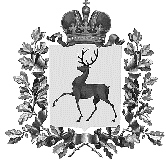 УПРАВЛЕНИЕ ФИНАНСОВАДМИНИСТРАЦИИ ТОНШАЕВСКОГО МУНИЦИПАЛЬНОГО ОКРУГА НИЖЕГОРОДСКОЙ ОБЛАСТИПРИКАЗ27 января 2023 года    	8-о_________________                                                           №  _________________О внесении изменений в приказ 79-о от 19 декабря 2022 года «Об утверждении порядка применения кодов целевых статей расходов классификации расходов при формировании бюджета Тоншаевского муниципального округа на 2023 год и плановый 2024 и 2025 годов»В целях обеспечения формирования и исполнения бюджета Тоншаевского муниципального округа на 2023 год и плановый период 2024 и 2025 годов п р и к а з ы в а ю:1. Внести в Порядок применения кодов целевых статей расходов классификации расходов при формировании бюджета Тоншаевского муниципального округа, утвержденный приказом управления финансов администрации Тоншаевского района от 19 декабря 2022 года №79-о, следующие изменения:1.1.В перечне и правилах отнесения расходов бюджета округа на соответствующие целевые статьи классификации расходов бюджетов:1)после 01101L3040 субсидия на организацию бесплатного горячего питания обучающихся, получающих начальное общее образование в муниципальных образовательных организациях дополнить абзацами следующего содержания:01.1.01.L7500  Субсидия на реализацию мероприятий по модернизации школьных систем образованияПо данной целевой статье отражаются расходы на реализацию мероприятий по модернизации школьных систем образования 2)после 01.1.E1.74590  Иные межбюджетные трансферты на финансовое обеспечение деятельности центров образования цифрового и гуманитарного профилей "Точка роста» дополнить абзацами следующего содержания:01.1.EВ.51790  Иные межбюджетные трансферты на проведение мероприятий по обеспечению деятельности советников директора по воспитанию и взаимодействию с детскими общественными объединениями в общеобразовательных организацияхПо данной целевой статье отражаются расходы на проведение мероприятий по обеспечению деятельности советников директора по воспитанию и взаимодействию с детскими общественными объединениями в общеобразовательных организациях 01.1.EВ.5179F  Иные межбюджетные трансферты на проведение мероприятий по обеспечению деятельности советников директора по воспитанию и взаимодействию с детскими общественными объединениями в общеобразовательных организацияхПо данной целевой статье отражаются расходы на проведение мероприятий по обеспечению деятельности советников директора по воспитанию и взаимодействию с детскими общественными объединениями в общеобразовательных организациях 3)после 01 7 01 73020 Субвенции на осуществление полномочий по организации и осуществлению деятельности по опеке и попечительству в отношении несовершеннолетних граждан дополнить абзацами следующего содержания:01.7.01.73950 Субвенции на осуществление полномочий по организации и осуществлению деятельности по опеке и попечительству в отношении несовершеннолетних граждан.По данной целевой статье отражаются расходы на осуществление полномочий по организации и осуществлению деятельности по опеке и попечительству в отношении несовершеннолетних граждан.4)после 03.1.01.73210 субвенция на обеспечение прироста сельскохозяйственной продукции собственного производства в рамках приоритетных под отраслями агропромышленного комплекса дополнить абзацами следующего содержания:03.1.01.R0140  Стимулирование увеличения производства картофеля и овощейПо данной целевой статье отражаются расходы на стимулирование увеличения производства картофеля и овощей5)после 03.1.01.R3580  Субвенции на возмещение производителям зерновых культур части затрат на производство и реализацию зерновых культур дополнить абзацами следующего содержания:03.1.01.R3680  Возмещение производителям зерновых культур части затрат на производство и реализацию зерновых культурПо данной целевой статье отражаются расходы на возмещение производителям зерновых культур части затрат на производство и реализацию зерновых культур6)после 03.1.02.25800 субсидирование части затрат в развитии производства продукции животноводства за счет средств бюджета округа дополнить абзацами следующего содержания:03.1.02.R5020  Стимулирование развития приоритетных под отраслей агропромышленного комплекса и развития малых форм хозяйствованияПо данной целевой статье отражаются расходы на стимулирование развития приоритетных под отраслями агропромышленного комплекса и развития малых форм хозяйствования7)после 03.4.01.25800 Разработка проектно-сметной документации по строительству жилья, предоставляемого гражданам, проживающим на сельских территориях, по договору найма жилого помещения дополнить абзацами следующего содержания:03.4.01.03030 Расходы спонсоров и населения по подпрограмме "Комплексное развитие сельских территорий" на приобретение жильяПо данной целевой статье отражаются расходы на приобретение жилья8)после 14.4.10.S2600  Содержание, капитальный ремонт дорог общего пользования дополнить абзацами следующего содержания:14.4.11.00000 Ремонт дороги общего пользования за счет средств округа по улице Д.Ягидарова р.п.Тоншаево14.4.11.02030 Ремонт участка дороги общего пользования по улице Д.Ягидарова р.п.ТоншаевоПо данной целевой статье отражаются расходы на ремонт участка дороги общего пользования по улице Д.Ягидарова р.п.Тоншаево 14.4.12.00000 Устройство подъездных путей к домам п.Пижма14.4.12.02030 Устройство подъездных путей к домам ул.Жданова,ул. Калинина п.ПижмаПо данной целевой статье отражаются расходы на устройство подъездных путей к домам ул.Жданова,ул. Калинина п.Пижма Начальник управления:      			             	                        Н.В. Куликова